Materialliste für die Jahrgangsstufe 4 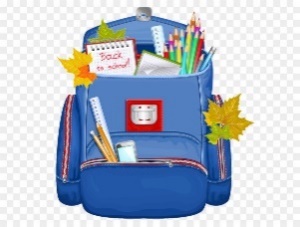 Liebe Eltern!Hiermit erhalten Sie eine Liste mit Materialien, die Ihr Kind in der vierten Jahrgangs-stufe benötigt.Den Kasten vor dem Material können Sie ankreuzen, wenn Sie die Sachen besorgt oder bereits zur Verfügung haben. Für die Viertklässler benötigen wir bei allen Heften eine Viertklasslineatur. Bitte beschriften Sie die Materialien mit Namen, Klasse und gegebenenfalls mit Fach.  Mathematik  2 Hefte DIN A4, kariert mit Doppelrand, dunkelblauer Umschlag         (Mathe Übung 1 und Mathe Übung 2)  1 Heft DIN A4, kariert mit Doppelrand, hellblauer Umschlag                  (Mathe Merkheft)    1 blauer Schnellhefter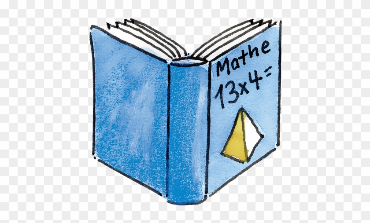 Deutsch  2 Hefte DIN A4, liniert, roter Umschlag      (Deutsch Übung 1 und Deutsch Übung 2)                    1 Heft DIN A4, liniert, oranger Umschlag        (Deutsch Merkheft)  1 Heft DIN A4, liniert, rosa Umschlag     (Deutsch Lernwörter)  1 Heft DIN A4, liniert, weißer Umschlag     (Deutsch Gedichte und Geschichten)  1 roter Schnellhefter  1 weißer Schnellhefter (Wochenplan)Heimat- und Sachunterricht  1 Heft DIN A4, liniert, grüner Umschlag  1 grüner Schnellhefter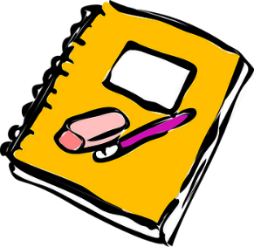 Religion  1 Heft DIN A4, liniert, transparenter UmschlagMusik  1 Heft DIN A4, liniert, lila Umschlag    1 lila Schnellhefter  Englisch  1 Heft DIN A4, kariert, transparenter Umschlag  1 gelben SchnellhefterWeiteres Material  Arbeitsblock A4 liniert    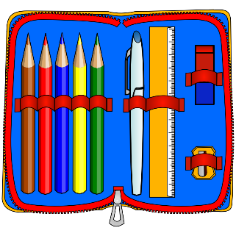   Arbeitsblock A4 kariert       Zeichenblock A3  langes Lineal (30cm)      Sammelmappe A3       Postmappe A4                          Federmäppchen mit Inhalt  Füller mit Ersatzpatronen (keinen radierbaren Tintenroller!)            Geodreieck             1 Textmarker  Fineliner (mind. rot, grün, blau, orange, gelb, schwarz)   Buntstifte (10 Farben)    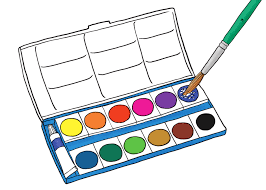   2 Bleistifte (nicht zu hart, z.B. HB)   Radiergummi              Folienstift fein, wasserlöslich (blau)  Schlampermäppchen mit Schere, Klebestift, Dosenspitzer  1 Paar Hausschuhe         Sportsachen (wie gehabt)       Malkiste mit    Borstenpinsel mind. 3,6,12 (gerne auch mehr), Lappen,                            halber Spülschwamm, Deckweiß, Malkittel, Farbkasten                            (bitte Farbtöpfe prüfen und ggf. erneuern)Die benötigten Arbeitshefte in Deutsch (Zauberlehrling) und Mathematik (Flex und Flo) besorge ich. Die Kosten belaufen sich hierbei auf 19.50 €. Bitte geben Sie Ihrem Kind das passende Geld in der ersten Schulwoche mit. Vielen Dank!Es wird das schulinterne Hausaufgabenheft verwendet.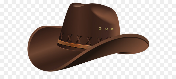 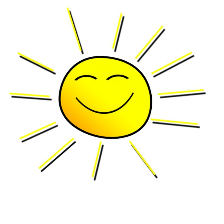 Ich wünsche Ihnen und Ihren Kindern schöne und erholsame Ferien.       Mit freundlichen GrüßenB. Schüder